Allegato 2 - Dichiarazione sostitutiva e autodichiarazione relativa al rispetto dei principi previsti per gli interventi del PNRRDICHIARAZIONE SOSTITUTIVA(Art.38 e art.46 D.P.R. 445/00)Il sottoscritto _________, nato a ______________ il ____________, codice fiscale ____________________ nella sua qualità di legale rappresentante o di procuratore/amministratore/direttore generale/dirigente munito di potere di rappresentanza () della Società/Associazione/Ente/Agenzia_____________________________ con sede legale in _____________________ Via ______________________________________________, C.F. ___________________________ai sensi e per gli effetti degli articoli 38 e 46 del D.P.R. 445/00, consapevole della responsabilità penale in caso di dichiarazioni false o reticentiDICHIARAa) che il soggetto rappresentato non si trova in stato di fallimento, di liquidazione, di concordato preventivo o in qualsiasi altra situazione equivalente, che a proprio carico non è in corso un procedimento per la dichiarazione di una di tali situazioni e che non versa in stato di sospensione dell'attività commerciale; b) che nei confronti del legale rappresentante e nei confronti di tutte le altre persone munite di potere di rappresentanza non è stata emessa alcuna sentenza di condanna passata in giudicato o decreto penale di condanna divenuto irrevocabile, alcuna sentenza di applicazione della pena su richiesta ai sensi dell’art. 444 del codice di procedura penale anche con riferimento ad eventuali condanne per le quali abbiano beneficiato della non menzione (*);b1) ovvero che nei confronti dei seguenti soggetti muniti di potere di rappresentanza:Sig./ra __________________ nato/a a ___________ il ___________, qualifica di________________________ sono state emesse le seguenti sentenze di condanna passate in giudicato o decreti penali di condanna divenuti irrevocabili ovvero sentenze di applicazione della pena su richiesta ai sensi dell'articolo 444 del c.p.p.:________________________________________________________________- norma giuridica violata: _______________;- pena applicata (la pena deve essere indicata anche se sono stati concessi i benefici della “sospensione” e/o della “non menzione”) ________________________________;- anno della condanna __________________ (*);(*) 	ATTENZIONE:Costituisce causa ostativa alla concessione del finanziamento per l’attività indicata nell’atto di adesione di cui la presente dichiarazione costituisce allegato, il fatto che nei confronti del legale rappresentante o nei confronti di tutte le altre persone munite di potere di rappresentanza sia stata pronunciata sentenza di condanna passata in giudicato, o emesso decreto penale di condanna divenuto irrevocabile, o sentenza di applicazione della pena su richiesta ai sensi dell’art. 444 del codice di procedura penale, per qualsiasi reato in danno dello Stato o dell’Unione Europea che incida sulla moralità professionale, anche con riferimento ad eventuali condanne per le quali abbiano beneficiato della non menzione.La valutazione in merito all’incidenza sulla “moralità professionale” della condanna non è rimessa all’apprezzamento del soggetto dichiarante, ma alla valutazione esclusiva dell’Amministrazione regionale, pertanto nella presente dichiarazione devono essere indicate tutte le condanne subite.Non vanno comunque indicate nella dichiarazione le condanne per reati depenalizzati, le condanne revocate e le condanne per le quali sia intervenuta la riabilitazione o l’estinzione del reato per effetto di specifica pronuncia del giudice dell’esecuzione, in applicazione dell’art. 445, comma 2, c.p.p. e dell’art. 460, comma 5, c.p.p.Si fa presente che, ai sensi dell’art.33 del D.P.R. n. 313/2002, la persona interessata può effettuare una visura, presso l’Ufficio del Casellario giudiziale, senza efficacia certificativa, di tutte le iscrizione a lei riferite, comprese quelle di cui non è fatta menzione nei certificati di cui agli artt. 24, 25, 26, 27 e 31 dello stesso D.P.R. n. 313/2002.c) che il soggetto rappresentato non ha commesso violazioni, definitivamente accertate, alle norme in materia di contributi previdenziali e assistenziali a favore dei lavoratori, secondo la legislazione italiana, nonché di essere in possesso dell’iscrizione presso i seguenti Enti assicurativi e previdenziali:1   INPS sede di _______________()  (barrare, tra le alternative sottostanti, solo la casella che interessa) datore di lavoro (): matricola n. _____________,  gestione separata () – committente/associante 2  INAIL sede di _______________ (²)  codice ditta n. _____________,3  Altra cassa (specificare) __________________________________ matricola n. __________________In caso di non iscrizione ad uno degli enti suindicati, indicare i motivi __________________________Contratto collettivo applicato: ___________________________________________________________d) che il soggetto rappresentato non ha commesso violazioni, definitivamente accertate, rispetto agli obblighi relativi al pagamento delle imposte e delle tasse, secondo la legislazione italiana e che l’Agenzia delle entrate territorialmente competente è quella di ______________________(²)DICHIARA, inoltre, che nei suoi confronti non sono state applicate sanzioni interdittive ai sensi del D.Lgs. 8.6.01, n. 231.DICHIARA di essere consapevole che, qualora dai controlli dell’amministrazione regionale, di cui agli articoli 71 e ss. del D.P.R. 445/00 emerga la non veridicità del contenuto della presente dichiarazione, l’Ente rappresentato decade dall’aggiudicazione eventualmente conseguita sulla base della dichiarazione non veritiera.Luogo e data, ________________	 Firmato digitalmente________________________________ (indicare nome e cognome del firmatario) ()PROCEDURA DI SELEZIONE MEDIANTE AVVISO PUBBLICOMODELLO DI AUTODICHIARAZIONE RELATIVA AL RISPETTO DEI PRINCIPI PREVISTI PER GLI INTERVENTI DEL PNRRLa/Il sottoscritta/o ____________, nato a_________il	_____,CF	_	____, in qualità di organo titolare del potere di impegnare l’Amministrazione/legale rappresentante di						, con sede legale in Via/piazza________				 n. ___, cap.		,tel._______,posta elettronica certificata  (PEC) __________________ai sensi degli artt. 46 e 47 del DPR n. 445/2000 e quindi consapevole delle responsabilità di ordine amministrativo, civile e penale in caso di dichiarazioni mendaci, ex art. 76 del DPR medesimo - in relazione alla proposta di candidatura di cui all’Avviso pubblico N. 1 per l’attuazione del Programma Garanzia Occupabilità dei Lavoratori da finanziare nell’ambito del Piano Nazionale di Ripresa e Resilienza (PNRR), Missione 5 “Inclusione e coesione”, Componente 1 " Politiche per il Lavoro”, Riforma 1.1 “Politiche Attive del Lavoro e Formazione”, finanziato dall’Unione europea – Next Generation EUDICHIARA SOTTO LA PROPRIA RESPONSABILITÀche le attività oggetto della proposta di candidatura non sono finanziate da altre fonti del bilancio dell’Unione europea, in ottemperanza a quanto previsto dall’art. 9 del Reg. (UE) 2021/241;che la realizzazione delle attività prevede il rispetto del principio di addizionalità del sostegno dell’Unione europea previsto dall’art.9 del Reg. (UE) 2021/241;che la realizzazione delle attività prevede di non arrecare un danno significativo agli obiettivi ambientali, ai sensi dell'articolo 17 del Regolamento (UE) 2020/852;che la realizzazione delle attività è coerente con i principi e gli obblighi specifici del PNRR relativamente al principio del “Do No Significant Harm” (DNSH) e, ove applicabili, ai principi del Tagging clima e digitale, della parità di genere (Gender Equality), della protezione e valorizzazione dei giovani e del superamento dei divari territoriali;che l’attuazione del progetto prevede il rispetto delle norme comunitarie e nazionali applicabili, ivi incluse quelle in materia di trasparenza, uguaglianza di genere e pari opportunità e tutela dei diversamente abili; che l’attuazione del progetto prevede il rispetto della normativa europea e nazionale applicabile, con particolare riferimento ai principi di parità di trattamento, non discriminazione, trasparenza, proporzionalità e pubblicità;che adotterà misure adeguate volte a rispettare il principio di sana gestione finanziaria secondo quanto disciplinato nel Regolamento finanziario (UE, Euratom) 2018/1046 e nell’art. 22 del Regolamento (UE) 2021/240, in particolare in materia di prevenzione dei conflitti di interessi, delle frodi, della corruzione e di recupero e restituzione dei fondi che sono stati indebitamente assegnati;di disporre delle competenze, risorse e qualifiche professionali, sia tecniche che amministrative, necessarie per portare a termine il progetto e assicurare il raggiungimento di eventuali milestone e target associati;di aver considerato e valutato tutte le condizioni che possono incidere sull’ottenimento e utilizzo del finanziamento a valere sulle risorse della Missione 5 “Inclusione e coesione”, Componente 1 " Politiche per il Lavoro”, Riforma 1.1 “Politiche Attive del Lavoro e Formazione” e di averne tenuto conto ai fini dell’elaborazione della proposta progettuale;di essere a conoscenza che l’Amministrazione centrale responsabile di intervento si riserva il diritto di procedere d’ufficio a verifiche, anche a campione, in ordine alla veridicità delle dichiarazioni rilasciate in sede di domanda di finanziamento e/o, comunque, nel corso della procedura, ai sensi e per gli effetti della normativa vigente;e SI IMPEGNA aavviare tempestivamente le attività oggetto della proposta per non incorrere in ritardi attuativi e concludere il progetto nella forma, nei modi e nei tempi previsti e di sottoporre all’Amministrazione centrale responsabile di intervento le eventuali modifiche al progetto;adottare un sistema di contabilità separata (o una codificazione contabile adeguata) e informatizzata per tutte le transazioni relative al progetto per assicurare la tracciabilità dell’utilizzo delle risorse del PNRR;effettuare i controlli di gestione e i controlli amministrativo-contabili previsti dalla legislazione nazionale applicabile per garantire la regolarità delle procedure e delle spese sostenute prima di rendicontarle all’Amministrazione centrale responsabile di intervento, nonché la riferibilità delle spese al progetto ammesso al finanziamento sul PNRR;presentare la rendicontazione delle spese effettivamente sostenute o dei costi esposti maturati nel caso di ricorso alle opzioni semplificate in materia di costi, nei tempi e nei modi previsti dall’avviso pubblico;rispettare gli adempimenti in materia di trasparenza amministrativa ex D.lgs. 25 maggio 2016, n. 97 e gli obblighi in materia di comunicazione e informazione previsti dall’art. 34 del Regolamento (UE) 2021/241 indicando nella documentazione progettuale che il progetto è finanziato nell’ambito del PNRR, con una esplicita dichiarazione di finanziamento che reciti "finanziato dall'Unione europea - NextGenerationEU" e valorizzando l’emblema dell’Unione europea;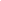 rispettare l’obbligo di rilevazione e imputazione nel sistema informatico dei dati di monitoraggio sull’avanzamento procedurale, fisico e finanziario del progetto, dall’art. 22.2 lettera d) del Regolamento (UE) 2021/241,comprovare il conseguimento dei target e dei milestone associati agli interventi con la produzione e l’imputazione nel sistema informatico della documentazione probatoria pertinente; assicurare la conservazione della documentazione progettuale in fascicoli cartacei o informatici ai fini della completa tracciabilità delle operazioni - nel rispetto di quanto previsto dal D.lgs. 82/2005 e ss.mm.ii. e all’art. 9 punto 4 del decreto legge 77 del 31 maggio 2021, convertito con legge 29 luglio 2021, n. 108 - che, nelle diverse fasi di controllo e verifica previste dal sistema di gestione e controllo del PNRR, dovranno essere messi prontamente a disposizione su richiesta dell’Amministrazione centrale responsabile di intervento, del Servizio centrale per il PNRR, dell’Unità di Audit, della Commissione europea, dell’OLAF, della Corte dei Conti europea (ECA), della Procura europea (EPPO) e delle competenti Autorità giudiziarie nazionali.Si allega copia fotostatica del documento di identità, in corso di validità (art. 38 del D.P.R. 445/2000 e s.mm.ii).Luogo e data	Nominativo e firma